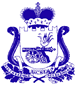 СОВЕТ ДЕПУТАТОВПЕЧЕРСКОГО СЕЛЬСКОГО ПОСЕЛЕНИЯСМОЛЕНСКОГО РАЙОНА СМОЛЕНСКОЙ ОБЛАСТИРЕШЕНИЕот  24 марта   2020 года                                                                          №___О назначении публичных слушаний, установлении порядка  учёта предложений по решению Совета депутатов Печерского сельского поселения "Об утверждении актуализированной схемы теплоснабжения  Печерского сельского поселения Смоленского района Смоленской области на 2021 год" и участии граждан в его обсуждении       Руководствуясь Федеральным законом от 06 октября 2003 года №131 -ФЗ "Об общих принципах организации местного самоуправления в РФ",  Уставом Печерского сельского поселения Смоленского района Смоленской области,  Совет депутатов Печерского сельского поселения Смоленского района Смоленской области РЕШИЛ:Установить следующий порядок учёта предложений по проекту решения "Об утверждении актуализированной схемы теплоснабжения  Печерского сельского поселения Смоленского района Смоленской области на 2021 год " и участии граждан в его обсуждении:       1. Ознакомление с проектом решения на официальном сайте администрации  Печерского сельского поселения Смоленского района Смоленской области pechersk.smol-ray.ru  в информационно-телекоммуникационной сети «Интернет».          2. Приём предложений граждан в письменной форме до 27 апреля   2020 года по адресу: с.Печерск, ул. Минская 7, тел. 42-29-40.3. Анализ поступивших предложений граждан по проекту решения.4. Публичные слушания по проекту решения Совета депутатов  Печерского сельского поселения Смоленского района Смоленской области " Об утверждении актуализированной схемы теплоснабжения  Печерского сельского поселения Смоленского района Смоленской области на 2021 год "   состоятся 27 апреля  2020  года в 10:00 по адресу: с. Печерск, ул. Минская, д.7, здание Администрации Печерского с/п.5. Утверждение проекта решения Совета депутатов  Печерского сельского поселения Смоленского района Смоленской области " Об утверждении актуализированной схемы теплоснабжения  Печерского сельского поселения Смоленского района Смоленской области на 2021 год " на заседание Совета депутатов  Печерского сельского поселения.            6. Обнародование  решения Совета депутатов  Печерского сельского поселения Смоленского района Смоленской области " Об утверждении актуализированной схемы теплоснабжения  Печерского сельского поселения Смоленского района Смоленской области на 2021 год " на официальном сайте администрации  Печерского сельского поселения Смоленского района Смоленской области pechersk.smol-ray.ru  в информационно-телекоммуникационной сети «Интернет».Глава муниципального образованияПечерское сельское поселениеСмоленского района Смоленской области                                  Ю.Н. Янченко